                                  গণপ্রজাতন্ত্রী বাংলাদেশ সরকার                                                 সাব-রেজিস্ট্রার এর কার্যালয়                                                    আক্কেলপুর,জয়পুরহাট                                                                                                             ১১ পৌষ ১৪২৬  নং -                                                                                           তারিখ........................                                                                                                        ২৬ ডিসেম্বর ২০১৯                                                  বিজ্ঞপ্তিবিষয়ঃ  সম্পত্তি হস্তান্তর দলিল নিবন্ধনের উপর আরোপণীয় স্ট্যাম্প ডিউটি পণ মূল্যের ৩% এর পরিবর্তে ১.৫%     নির্ধারণ প্রসঙ্গে।অর্থ মন্ত্রণালয়ের অভ্যন্তরীণ সম্পদ বিভাগের স্ট্যাম্প প্রশাসন অধিশাখা হতে ডিসেম্বর ২৬, ২০১৯ খ্রিঃ তারিখে প্রকাশিত গেজেট- এস আর ও নং ৩৩৯-আইন/২০১৯/০৮.০০.০০০০.০৪০.২২.০১০.০৭ তারিখ ০৯ পৌষ, ১৪২৬ বঙ্গাব্দ/২৪ ডিসেম্বর,২০১৯ খ্রিস্টাব্দ এবং নিবন্ধন অধিদপ্তরের স্মারক নং- নিঅ/রেজিঃশাখা-৪/ঢাঃ বিঃ/২০৬৬০(৬১), তারিখ ২৬/১২/২০১৯ খ্রিঃ মোতাবেক Stamp Act, 1899 (Act. No. II of 1899) এর section 9 এর clause (a) তে প্রদত্ত ক্ষমতা বলে সরকার, সম্পত্তি হস্তান্তর দলিল নিবন্ধনের উপর আরোপণীয় স্ট্যাম্প ডিউটি পণ মূল্যের (value of the consideration) ৩% এর পরিবর্তে ১.৫% নির্ধারণ করিল।উপর্যুক্ত গেজেট ও স্মারকপত্রের নির্দেশনা ২৬/১২/২০১৯ খ্রিঃ তারিখ হতে কার্যকর হবে। 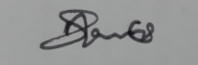                                                                                                     মোঃ জুয়েল রানা                                                                                                     সাব- রেজিস্ট্রার                                                                                                     আক্কেলপুর, জয়পুরহাট